Уважаемые родители!Сегодня ваш ребенок стал первоклассником. Я поздравляю вас с этим замечательным событием. Верю, что школьные годы станут и для вашего ребенка, и для вас чудесным временем, принесут вам радость, счастье, удачу. Рада, что именно ваши дети будут рядом со мной четыре года, будут доставлять мне радость общения с ними. Вместе с вами мы будем растить будущего Человека. Всегда рада услышать ваши пожелания, советы. А пока примите мои советы. СОВЕТЫ РОДИТЕЛЯМ ПЕРВОКЛАССНИКОВ. 1.Будите ребенка спокойно. Проснувшись, он должен увидеть вашу улыбку и услышать ласковый голос. Не подгоняйте его с утра, не дергайте по пустяка. 2.Не торопите, умение рассчитать время – ваша задача, и если это вам плохо удается, то вины ребенка в этом нет. 3.Не отправляйте ребенка в школу без завтрака; до школьного завтрака ему придется много поработать. 4.Не прощайтесь, предупреждая и направляя: «смотри не балуйся», «веди себя хорошо», «чтобы сегодня не было плохих отметок» и т.п. Пожелайте ему удачи, подбодрите, найдите несколько ласковых слов. У него впереди трудный день. 5.Забудьте фразу «Что ты сегодня получил? Тебя ругали?». Встречайте ребенка после школы спокойно, не обрушивайте на него тысячу вопросов, дайте расслабиться ( вспомните, как вы сами чувствуете себя после тяжелого рабочего дня, многочасового общения с людьми). Если же ребенок чересчур возбужден, если жаждет поделиться чем-то, не отмахивайтесь, не откладывайте на потом, выслушайте, это не займет много времени. 6.Если видите, что ребенок огорчен, но молчит, не допытывайтесь, пусть успокоится, тогда и расскажет все сам. 7.Выслушав замечание учителя, не торопитесь устраивать взбучку и постарайтесь, чтобы ваш разговор с учителем происходил без ребенка. 8.После школы не торопите садиться за уроки, необходимо 2-3 часа отдыха (а в первом классе хорошо бы часа полтора поспать) для восстановления сил. Лучшее время для приготовления уроков с 15 до 17 часов. Занятия вечерами бесполезны, завтра придется все начинать сначала. 9.Не заставляйте делать все уроки в один присест, после 15-20 минут занятий необходимы 10-15-минутные «переменки». 10.Во время приготовления уроков не сидите «над душой», дайте возможность ребенку работать самому, но уж если нужна ваша помощь, наберитесь терпения. Спокойный тон, поддержка («не волнуйся, все получится», «давай разберемся вместе», «я тебе помогу»), похвала ( даже если не очень получается) необходимы. Не акцентируйте внимание на оценках. 11. В общении с ребенком старайтесь избегать условий. «Если ты сделаешь, то…». Порой условия становятся невыполнимыми вне зависимости от ребенка, и вы можете оказаться в очень сложной ситуации. 12. Найдите ( постарайтесь найти) в течение дня хотя бы полчаса, когда вы будете принадлежать только ребенку, не отвлекайтесь на домашние заботы, телевизор, общение с другими членами семьи. В этот момент важнее всего его дела, заботы, радости и неудачи. 13.Выбирайте единую тактику общения всех взрослых в семье с ребенком, свои разногласия по поводу педагогической тактики решайте без него. Если что-то не получается, посоветуйтесь с учителем, врачом, психологом, не считайте лишней литературу для родителей, там вы найдете много полезного. 14.Будьте внимательны к жалобам ребенка на головную боль, усталость, плохое состояние. Чаще всего это объективные показатели утомления, трудности учебы. 15.Учтите, что даже «совсем большие» дети ( мы часто говорим «Ты уже большой» 7-8-летнему ребенку) очень любят сказку перед сном, песенку и ласковое поглаживание. Все это успокаивает их, помогает снять напряжение, накопившееся за день, и спокойно уснуть. Старайтесь не вспоминать перед сном неприятностей, не выяснять отношений, не обсуждать завтрашнюю контрольную и т.п.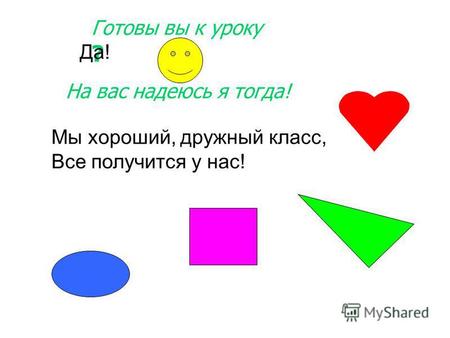 